Speech Marks Assessment TargetsPrimary 4 Core Targets:Primary 4 Recount TargetsSpeech Marks TargetsF3A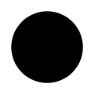 Did you put a capital letter at the start of your sentence and a full stop at the end? Have you used other punctuation ? !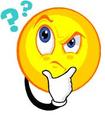 Does your writing make sense?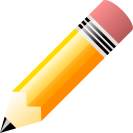 Have you written neatly? w-i-th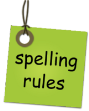 Did you spell most common words & tricky words correctly? 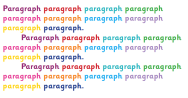 Did you use paragraphs to separate your ideas?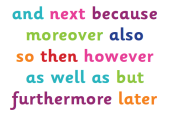 Did you join sentences together using ‘and, because, but, so’?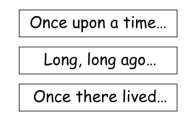 Did you change the length of your sentences and how they begin to make them interesting?SAPA      I can... YouAdultunderstand why I am writing and who will read my recount (audience and purpose)include a title to say what the recount is aboutwrite a paragraph which sets the scene, telling what your subject or event is (when, who, what where)write 2 or 3 paragraphs to describe the events in orderwrite about people, places and datesuse time connectives/conjunctions  eg. next, then, soon, afterwardswrite in the past tense eg.  was, were, had, saw ...The man was standing in the rain. He had red slippers on. Then he ran...include a final paragraph that sums up the recount use pictures, photos or labelled diagrams to show what happened      I can... YouAdultMake sure the words within the speech marks are only words being spokenUse the correct punctuation – “ A .”Identify who is speaking e.g. “Good morning!” said Mrs Fairley.Begin to use words other than ‘said’ e.g. shouted, exclaimed, shrieked